Animal Restraint Worksheet AnswersMultiple Choice. Circle the choice that best answers the question.Which of the following is NOT a restraining device?A – Elizabethan collarB – LeashC – MuzzleD – TowelWhich is a picture of an Elizabethan collar?A - 	B - 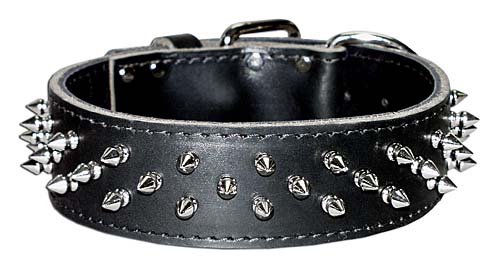 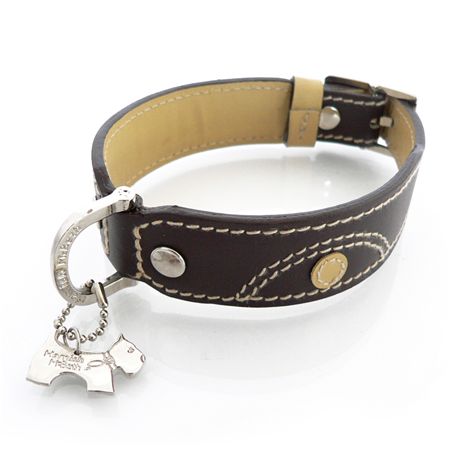 C - 		D - 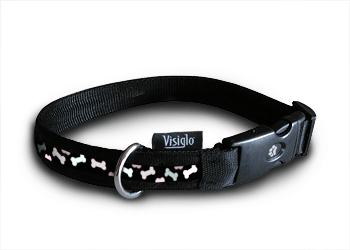 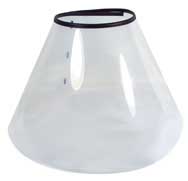 Which is NOT a correct method for carrying an animal?A - 		B - 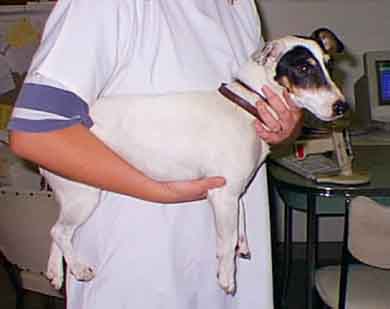 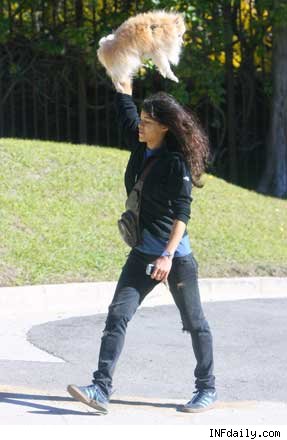 C - 		D - 	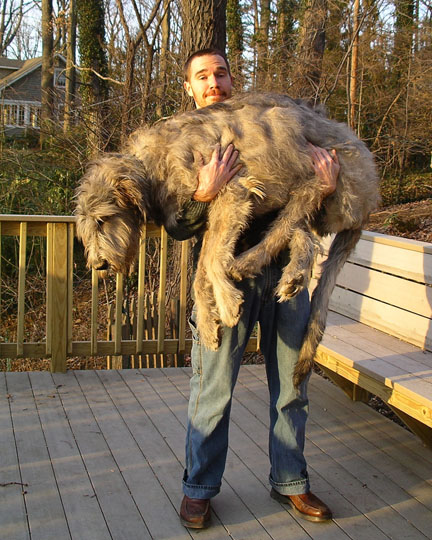 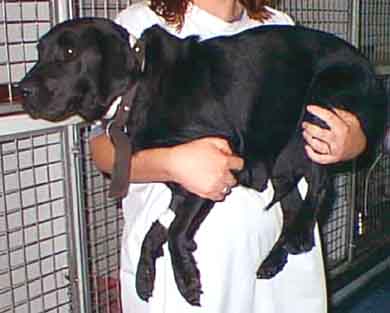 Animals heavier than ____ pounds should be carried by 2 or more people.A – 40B – 50C – 60D – 70What does “recumbency” mean?A – To lay downB – To sit downC – To stand upD – To be at restIf an animal is not moving when on a leash, you should:

A – Drag it along with you.

B – Kick it.

C – Yell at it

D – Carry it.
True or False. Circle T for True and F for False.T	F	Towel and restraint bags have the same purposes. T	F	Use as much restraint as possible. More is always better. 
Use the least amount of restraint without giving up control. Excessive restraint may cause the animal to become stubborn. T	F	During an examination, talk loudly so that the animal knows that you are in charge. 
Talk in quiet, soothing tones to calm the patient.T	F	 Proper animal handling benefits only the animal. 
It can also decrease the chances of injuries in handlers. T	F	Drugs are used when the patient is aggressive. T	F	Gauze can be used as a muzzle. T	F	Fabric muzzles should be used for long periods of time. 
Basket-styled muzzles are better because the animal is able to open its mouth and pant, drink, or vomit.